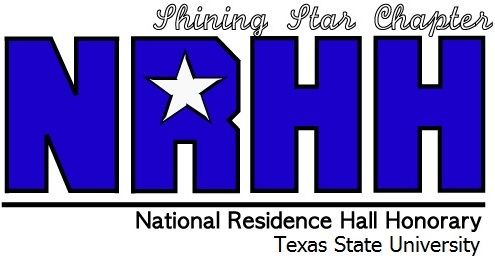 Applications Due: Friday, March 27th, 2015 in DHRL 303NRHH Induction Ceremony: Thursday April 23rd, 2015Dear Applicant:NRHH is a national honorary dedicated to recognizing those individuals and entities who work to improve their residence hall, campus, and/or community.  Membership into this organization is very limited in the fact that entry is only available to the top 1% that live on campus nationwide.  In short, being selected for this organization is a great honor.  Minimal requirements for entry are as follows:Minimum cumulative GPA of a 2.65Currently living in a Texas State University residence hallPlanned involvement in the residence halls next yearDemonstrate outstanding service to the residence halls, campus, and/or communityDisplay leadership potential in your residence halls and in the communityMust have no record of misconduct on campus or in the residence hallsMinimal expectations of members are as follows:Attend at least 6 General Assembly MeetingsWrite at least 3 OTM’s a semester if inductedAttend at least 1 Service Project a semesterAssist in the coordination of programs, events, and recognition Act as a role model for other students in their academic pursuits and willingness to accept leadership rolesPlease complete the attached application by March 27th.  For the signature part of the application, please just type your name. If you have any questions please feel free to contact det29@txstate.edu Thank you for your interest in the National Residence Hall Honorary!Sincerely,Selection and Induction CommitteeNational Residence Hall Honorary-Shining Star ChapterTexas State University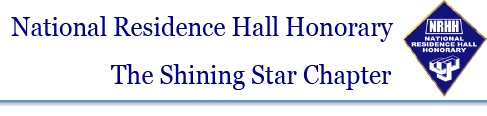 New Member Application – Spring 2015As an integral component of the National Association of College and University Residence Halls, Incorporated (NACURH), the National Residence Hall Honorary (NRHH) strives to recognize the top 1% of student leaders. NRHH encourages the development and continued commitment to recognition and community service on the local, regional, and national levels. I,                                                           , hereby state that all information is accurate and true.  If by any way I am found to be untruthful I understand that I will be immediately disqualified for membership.  Moreover, I understand that in the leadership resume that I must list the time period in which I was involved in a student organization as well as list the various roles within that organization.Signature:                                                                      .Name:                                                                 .      Classification:                                                .Student ID #:  A   	                                            .	 Major:   _________________.Minor:                      __________                                            .	Phone:    (      )         -                   .TXST Email:   _______                                                         .	GPA:             _              .Campus Address:                                                                                                                      .Number Of Semesters At TXST:                  .Do you plan on living on campus during the Fall 2015 and Spring 2016?  Y   N Please type directly in this document. Answer in paragraph form, minimum 150-200 words per question.Why would you like to join the Shining Star chapter of NRHH?What are your academic and leadership plans/goals for next academic year? How would being a member of this chapter help you in accomplishing those goals? The values of NRHH are recognition and service. Give us brief examples of times where you demonstrated excellence in these values.  For example, if you lead a service project, tell us about that project.Of the Month awards (OTMs), sponsored by NRHH, are important parts of recognizing individuals who have gone above and beyond the call of duty. Give us some thoughts as to why recognition is important in leadership and one way you can recognize someone on campus.Please include the name, phone number and email of two references that we will be able to contact.  We recommend getting at least one reference from a Texas State University Staff or Faculty. 	Name:   _____________________________Job Title:   ___________________________Phone #:  _____________________ ______ Email:  __________________     _________ Name:   _____________________________Job Title:   ___________________________Phone #:  _____________________ ______ Email:  __________________     _________ 